Microsoft Access 2013 Chapter 1 – Lab Test ACreating an Electronic Accessories DatabasePurpose: To demonstrate the ability to create a database, queries, a form, and a report.Problem: An electronics store wants to keep track of its sales representatives for its various outlets. The database it will use consists of two tables. The Outlets table contains data on the particular outlet store. The Sales Rep table contains pertinent data about the electronics store’s sales representatives.Instructions: The structure for the Outlets table is shown in Table A1A – 1 and the data is shown in Table A1A – 2. The structure for the Sales Rep table is shown in Table A1A – 3 and the data is shown in Table A1A – 4.1.	Create a new database to store the two tables related to the electronics store. Call the database, GetItNow Electronics.2.	Create the sales representatives table using the structure shown in Table A1A – 1. Make the Sales Rep ID the primary key. Use the name, Sales Rep, for the table.3.	Add the data shown in Table A1A – 2 to the Sales Rep table.4.	Save the Sales Rep table and print it.5.	Create the Outlets table using the structure shown in Table A1A – 3. Make the Outlet ID the primary key. Use the name, Outlets, for the table.6.	Add the data shown in Table A1A – 4.7.	Save the Outlets table and print it.8.	Create a query using the Simple Query Wizard for the Sales Rep table. Include the Sales Rep ID, Full Name, Outlet ID, Quota, and YTD Sales in the query. Save the query as Sales Rep Query.9.	Open the Sales Rep Query and add a criterion to limit retrieval to those sales representatives located in outlet GINE 11. Save the query as Sales Rep – GINE 11 Query.10.	Create a simple form for the Sales Rep table. Use the name, Sales Rep Form, for the form.11.	Create the report shown in Figure A1A – 1 for the Sales Rep table. Add totals for the Quota and YTD Sales.12.	Change the database properties, as specified by your instructor. Submit the database in the format specified by your instructor. Structure of the Sales Rep tableTable A1A – 1 Data for the Sales Rep tableTable A1A – 2 Structure of the Outlets tableTable A1A – 3Data for the Outlets tableTable A1A – 4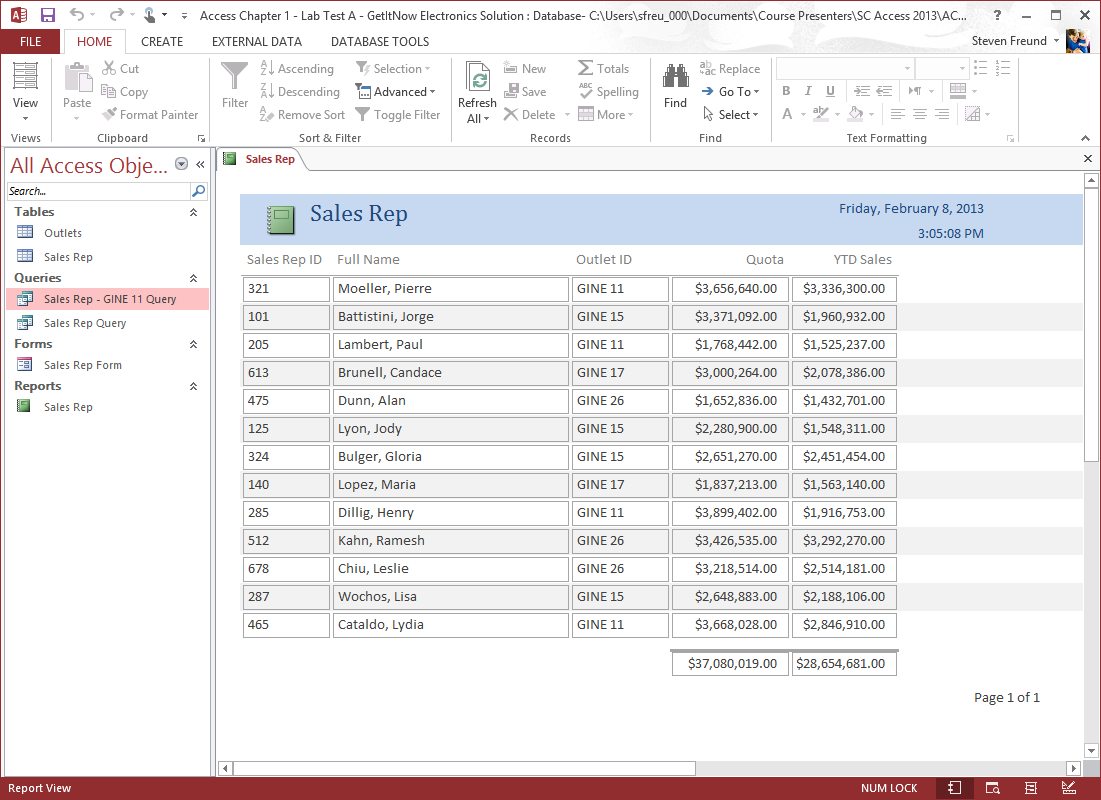 Figure A1A – 1Field NameData TypeField SizePrimary Key?DescriptionSales Rep IDShort Text3YesSales Representative ID (Primary Key)Full NameShort Text30GenderShort Text1Gender (M or F)AgeNumberHire DateDate/TimeOutlet IDShort Text7Outlet IDQuotaCurrencyYTD SalesCurrencyYear to date sales amountSales Rep IDNameGenderAgeHire DateStore IDQuotaYTD Sales321Moeller, PierreM243/12/2001GINE 113,656,6403,336,300101Battistini, JorgeM267/2/2001GINE 153,371,0921,960,932205Lambert, PaulM353/16/2002GINE 111,768,4421,525,237613Brunell, CandaceF366/1/2002GINE 173,000,2642,078,386475Dunn, AlanM396/6/2002GINE 261,652,8361,432,701125Lyon, JodyF278/3/2002GINE 152,280,9001,548,311324Bulger, GloriaF2512/23/2002GINE 152,651,2702,451,454140Lopez, MariaF256/3/2004GINE 171,837,2131,563,140285Dillig, HenryM4211/21/2006GINE 113,899,4021,916,753512Kahn, RameshM444/6/2007GINE 263,426,5353,292,270678Chiu, LeslieF367/15/2007GINE 263,218,5142,514,181287Wochos, LisaF3010/21/2007GINE 152,648,8832,188,106465Cataldo, LydiaF2511/15/2007GINE 113,668,0282,846,910Field NameData TypeField SizePrimary Key?DescriptionOutlet IDShort Text7YesOutlet ID (Primary Key)AddressShort Text30Outlet AddressCityShort Text20StateShort Text2ZipShort Text5Outlet IDAddressCityStateZipGINE 111298 Western CourtBedlamCA34896GINE 1525 Parkington PalaceSouthtownCA39746GINE 171212 Mocking BirdAmbervsonCA38957GINE 26774 OaklandParkvilleCA38974GINE 111298 Western CourtBedlamCA34896GINE 1525 Parkington PalaceSouthtownCA39746GINE 171212 Mocking BirdAmbervsonCA38957GINE 26774 OaklandParkvilleCA38974